Федерація мотоциклетного спорту України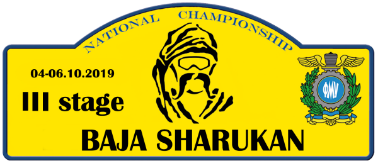 3-й етап Чемпіонату України з бахи «ШАРУКАНЬ»дата змагань: 04-06 жовтня 2019 року, місце проведення: Сумська обл., Шосткінській район LEG-2(05 жовтня 2019 року), ПЕНАЛІЗАЦІЇномер екіпажукласпорушенняЧас (год:хв:сек) або гроші77MOTOп.5.5  Регламенту Чемпіонату України з бахи  «не виїзд на старт або невиїзд з закритого парку» SS303:00:0010UTVп.5.5  Регламенту Чемпіонату України з бахи  «не виїзд на старт або невиїзд з закритого парку» SS303:00:0010UTVп.5.5  Регламенту Чемпіонату України з бахи  «не виїзд на старт або невиїзд з закритого парку» SS403:00:00999UTV-TURBOп.16.4  Регламенту Чемпіонату України з бахи  «не закінчив проїзду спецділянки (або не прибув в максимально допустимий час)» SS403:00:0077MOTOп.5.5  Регламенту Чемпіонату України з бахи  «не виїзд на старт або невиїзд з закритого парку» SS503:00:0010UTVп.5.5  Регламенту Чемпіонату України з бахи  «не виїзд на старт або невиїзд з закритого парку» SS503:00:0055Q1п.5.5  Регламенту Чемпіонату України з бахи  «не виїзд на старт або невиїзд з закритого парку» SS503:00:0079Q1п.5.5  Регламенту Чемпіонату України з бахи  «не виїзд на старт або невиїзд з закритого парку» SS503:00:007Q2п.21.3 Регламенту Чемпіонату України з бахи «запізнення ви’їзду з закритого парку» на SS5 ТС-2/500:01:00100UTVп.21.3 Регламенту Чемпіонату України з бахи «запізнення в’їзду з закритого парку» на SS5  ТС-2/501:06:0039UTV-TURBOп.5.5  Регламенту Чемпіонату України з бахи  «не виїзд на старт або невиїзд з закритого парку» SS503:00:00999UTV-TURBOп.5.5  Регламенту Чемпіонату України з бахи  «не виїзд на старт або невиїзд з закритого парку» SS503:00:006UTV-TURBOп.5.5  Регламенту Чемпіонату України з бахи  «не виїзд на старт або невиїзд з закритого парку» SS503:00:009UTV-TURBOп.16.4  Регламенту Чемпіонату України з бахи  «не закінчив проїзду спецділянки (або не прибув в максимально допустимий час)» SS403:00:00Головний суддя змагань                                      суддя НК  Савкін Р.Г.   (м.Київ)Головний секретар змаганьсуддя НК   Власенко О.Л.   (м.Київ)